ANTIPSORIATIC GEL FORMULATIONS: AN UPDATED WRITE UPSoumya Pathak1*, Dr. Shambaditya Goswami21Department of Pharmaceutics, Divine College of Pharmacy, Siwan, Bihar1 Department of Pharmaceutical Chemistry, Divine College of Pharmacy, Siwan, BiharINTRODUCTIONPsoriasis is very common and chronic inflammatory immune mediated skin disorder of papulosquamous type consisting of reddish papules with scales. Its occurrence is worldwide and found at any age, moreover, this disease has a negative effect on the physical, emotional, and psychosocial well-being of affected patients. It requires long term therapy and Methotreaxate, Cyclosporin, Acitretin, Fumarate and some traditional medicines are being used for the treatment of Psoriasis (1-3). Topical treatment is the first line treatment for psoriasis and gel formulations one of the most important topical treatments. The skin disease like acne, rosacea or psoriasis requires slow absorption, and gel formulation fulfils the criteria therefore, considered as most effective treatment (4). The present review targets the different gel formulations, their active ingredients with mechanism used for the treatment of psoriasis.METHODOLOGYThe literature survey has been successfully completed by searching terminologies of “Psoriasis”, “Psoriasis and Treatment”, “Gel Formulations and Skin”, “Gel Formulations and Psoriasis”, “Corticosteroids and Psoriasis”, “First line drugs of Psoriasis” in online databases as well as search engines like Scopus, Google Scholar, PubMed, Publons, Elsevier, Springer and so on. Authors searched and reviewed more than 80 research articles, review papers, magazines, and newspapers. Then, they included 52 articles after reviewing the full-text, and the remaining 28 were excluded because of unauthentic, less reliable information.PSORIASISPsoriasis is categorised as common and chronic inflammatory dermatoses that found in all ages. It is characterised by well-demarcated, pink to light pink coloured (salmon coloured) plaque and covered by loosely adherent scale of silver-white in colour. It mostly affects the part of skin of elbows, knees, scalp and intergluteal cleft. The different types of psoriasis mentioned in the literature are Psoriasis Vulgaris, Inverse Psoriasis, Guttate Psoriasis and Pustular psoriasis. Histologically, the presence of marked epidermal hyperpalasia (acanthosis), parakareotic scale, dermal dendritic cells, macrophages, T cells and neutrophils within the superfacial epidermal layers are mentioned in the text (5). Though the causes, detailed pathogenesis and activation of psoriasis are not clearly understood, but one of the important findings as per previous literature is the recognition of antimicrobial peptides (AMPs). In the response to skin injury keratinocytes secrets AMPs that results in Psoriasis. For the development of this disease autoantigen-specific T cells contribute more and it shows auto-immune type of mechanism. In psoriasis LL37 is one of 2 well-studied T cell autoantigens (6-7). Fig. 1 represents the structure of psoriasis skin.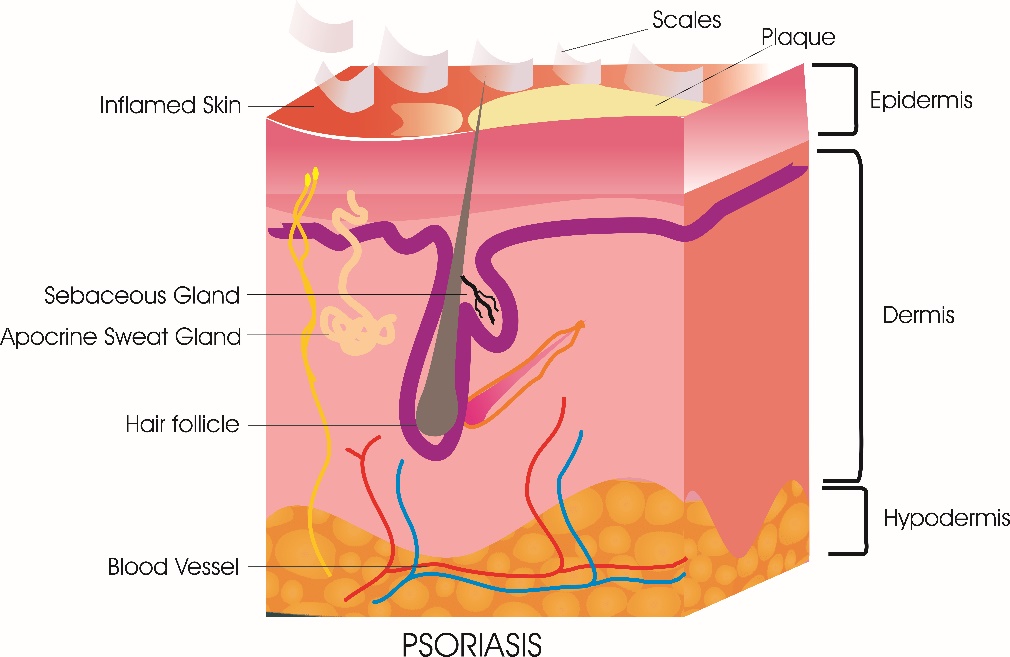 Fig.1: Psoriasis: Skin structure OVERVIEW OF GEL FORMULATIONS Gel is a solid or semisolid dosage forms intended for the topical use which can be applied on skin or mucus membrane. It is a two-phase interpenetrating system and elastic colloidal material which consists of dispersed liquid incorporated in the solid phase. The colloidal particles (gelator or gallant) are uniformly distributed in the dispersed liquid or dispersion medium (8-12). Gel formulations have several advantages and dis-advantages over other topical formulations (13-14). Some of the advantages are-Easy to formulateNon-greasy formulationsOptimum spreadibilityCan be easily washedAchieve optimal cutaneous and percutaneous drug deliveryBiodegradable and biocompatibleUsed as controlled drug delivery formulationsOptimum adherence propertyAvoiding of GIT absorption and enzymatic activityHigher retention timeCan form a protective layer over the affected areaSome of the dis-advantages are-May cause allergic reaction or irritabilitySlower sustained effect May cause the growth of microbial growthUpon long time storage gels may shrink and loose the entire liquid present inside (Syneresis)Ingredients having large particle size, less permeability are the limitation Flocculation can cause unstable gelDegradation of drugs may occurGels, as we mentioned, achieve both cutaneous and percutaneous drug delivery. In percutaneous drug delivery, drugs diffuse through vehicle into the skin and choose both trans-follicular route and trans-epidermal route. Via, trans-follicular route the drugs partitions into sebaceous glands whereas, through trans-epidermal route, the drugs partitions into stratum corneum and finally partitions into viable epidermis. Drug diffuses through viable epidermis followed by upper epidermis and is finally uptaken (resorption) into the vascular system.   TREATMENT OF PSORIASIS AND GEL FORMULATIONSThere are plenty of topical and systemic therapies that are approached for the treatment of the cutaneous management of psoriasis and gel is one of them as it avoids gastrointestinal drug absorption difficulties caused by gastrointestinal pH and enzymatic activity (15). In the topical therapies, ointments, creams, solutions, gels, or foams are generally used though the patients’ acceptability of these formulations are not uniform due to their altered effectiveness. As per the previous literature (16), patient having skin diseases prefer to use gels and creams, and between them gel is more acceptable because it can be applied to the skin of both the body and the scalp. Some of the drugs used in the treatment of psoriasis and their mechanism are discussed below-CorticosteroidsCorticosteroids are lipophilic in nature and they easily migrate through the cell membrane to bind the glucocorticoid receptors within the cell. As a result, the receptor complex form dimmers that reaches to nucleus to bind with the DNA molecule. This exerts the pharmacological action by inhibiting genes transcription process from the bind location. This results in hastening vascular permeability followed by decrease in dermal edema and leukocyte penetration. This effect is recognized as anti-inflammatory effect (17).Vitamin D 3 analog, CalcitriolCalcitriol acts on psoriasis (Fig.2) via following ways (18)-Increment in cellular specialization/ morphological and biochemical differentiation of cultured keratinocytesDecrease in cellular proliferationAs an immune-modulatorFig.2: Mechanism of Calcitriol Dithranol Dithranol, also known as, anthralin is an anthracene derivative used in the treatment of psoriasis. It acts by mitochondrial dysfunction to produce its therapeutic effects by causing the following cascades (19).proliferation of keratinocytesdecreases the action of T-cells, enhance cell differentiationproduction of free radicalsRetinoidsRetinoids exhibits the desired pharmacological activity via binding and activation with nuclear retinoid receptors (having α, β, and γ subtypes) of both the RAR (retinoic acid receptor; Tazarotene binds with RAR) and RXR (retinoid X receptor) receptors. These result in the activation of transcription process, reduction of epidermal hyperproliferation, normalization of keratinocyte differentiation, reducing inflammation and apoptosis (20).KeratolyticsThe main advantages of using keratolytic agents in psoriasis are it hydrates, and softens the stratum corneum. It also exfoliates thick plaques hyperkeratotic skin (21, 22). Keratolytic agents such as salicylic acid, glycolic acid, and retinoic acid are used to control psoriasis (23). The exact mechanisms of these agents are still unknown. Salicylic acid is used in the treatment of psoriasis as an adjuvant with urea. Salicylic acid improves the skin penetration while used with other topical corticosteroids (24).MethotrexateIt is a folic acid antagonist which at lower doses exhibits immunosuppressant effects adjuvant with anti-inflammatory activity. Studies reveal that MTX exerts its action on epidermal psoriatic cells by selectively inhibiting DNA synthesis and therefore seizing mitotic activity (25).Table No 1: Types of carrier, advantages and limitations of different antipsoriatic gel formulationsDISCUSSIONDithranol, 1,8-dihydroxy-9-anthrone, has been in the elementary topical treatment of psoriasis (26). Over the years it has been used as one of the most rudimentary topical treatments of stable plaque psoriasis yet dermal irritation and staining properties have been its major drawbacks. Dithranol is an unstable molecule and so, its standardization as a topical formulation is difficult. However, in subsequent researches on Dithranol containing novel carriers over the decade has claimed increased skin penetration in treatment of psoriasis. Broadly, the treatment regimen for dithranol is divided into two: a short contact therapy where dithranol in 1% concentration is directly applied to skin lesions for an exposure of 5-10 minutes and then slowly rinsed with luke-warm water. Whereas the classical 24-hour therapy utilizes 0.1% Dithranol applied twice daily without rinsing off. Several literatures support efficacy of gel formulation of the drug in psoriatic skin. In a 2-week study, A. Saraswat et al. showed that 0.5 % liposomal entrapped dithranol in an aqueous gel base demonstrated significant efficacy than 1.15 % dithranol ointment. They also reported that the dithranol lipo-gel resulted in significantly lighter skin staining compared to any conventional dithranol cream or gel pertaining to a greater cosmetic acceptability and patient compliance. Moreover, the lipo-gel type drug delivery was observed with a reduction in prevalent perilesional erythema (27). The efficacy of lipo-gel systems can be attributed to the strategic development of the aforementioned formulation since membrane properties of liposomes restrict dermal irritation and staining. Corticosteroids with high potency are generally applied for the treatment of persistent psoriatic plaques. Betamethasone (BD), a class III corticosteroid, has been acquainted with methodical topical delivery approach for the treatment of mild to moderate psoriasis (28). Betamethasone dipropionate is a potent glucocorticoid steroidal moiety possessing anti-inflammatory, immunosuppressive and antiproliferative abilities is reported to present significant improvement (40-50%) in an average duration of 4 weeks. In an anti-inflammatory study, the betamethasone dipropionate nano emulsion gel formulation (0.05%) manifested inhibition of edema by 77.83% within 24 hours when compared to marketed preparations which resulted in edema inhibition by only 40.97% (29). Nano-emulsions prove to be one among the most promising techniques for topical drug delivery due to high drug loading capacity, lower risk of skin irritation and significantly augmented permeation power through skin. Nano-gel formulation of BD not only proves to enhanced anti-inflammatory activity but also reduced dosing frequencies and sustained release of drug for desired period of time leading to better anti-psoriatic activity. To commensurate with anti-psoriatic activity of BD, using vehicles with same therapeutic effect such as Babchi oil which contains psoralen, a photoactive furocoumarin anti-psoriatic compound which exerts by subsiding cell proliferation. For nano-gel formulations babchi oil acts as an excellent oil phase for a stable emulsion system (30). Literature (31-32) mentions other potent combinatorial approach via distinct mechanism of actions for anti-psoriatic effect aiming at synergistic responses viz Betamethasone dipropionate (BD), an anti-proliferative agent, combined with Calcipotriol (CT), a synthetic vitamin D derivative. Calcipotriol is seen effective in short as well as long term therapy. The rationale behind this combination is probably suppression of vitamin D induced dermal irritation by corticosteroid and thereby reducing the overall concentration of corticosteroid in the gel formulation. Sonawane R et al. (31) demonstrated the anti-psoriatic activity of the formulation of CT-BD-SLN (0.005% and 0.05% respectively) loaded gel using mouse tail model as a function of thickness of epidermal layer and total melanocyte count. A subsequent decrease in the epidermal thickness and increase in the melanocyte function was clearly observed. They reported that CT-BD SLNs followed the shunt pathway or appendageal pathway encompassing drug permeation through trans-follicular route (via hair follicles) or sweat gland ducts. Some extent of passive permeation through intercellular route is also reported. The major advantage of formulating submicron sized colloidal particles like SLNs as gels is that they accumulate in hair follicles in deeper layers of the skin and therefore act as reservoir for drugs applied topically for the treatment regimen. Furthermore, in an interim analysis of 8 weeks study performed on a large patient population confirmed high patient acceptability for the fixed combination of once daily CT-BD topical gel as compared to their previous monotherapies (32). The emerged combination-therapy paved its way due to strong discouragement of monotherapy of BD gels which often resulted into risks of cutaneous atrophy and rebound psoriasis (33). The CT-BD gel formulation being cosmetically acceptable may be used for long term therapy.  Corticosteroids prove to be highly potent substrates for local allergic reactions to severe chronic inflammation. Topical corticosteroids are augmented with reducing the thickness of the dermal layer which is favorable in psoriasis. Penetration of drug is correlated inversely with the thickness of the Stratum corneum. In accordance to this several vesicular systems have been designed to not only contain the pharmacological effect of the drug within the skin but also to reduce the associated systemic toxicities. Due to hyper-proliferation of keratinocytes, a topical treatment ensuring higher deposition of drug in the epidermal layer and minimal penetration is desirable to which mometasone, a medium potent topical glucocorticoid, containing SLN gel were reported to lay greater skin deposition than marketed cream formulation, releasing the drug for a longer period of time post application (34).A hydrocortisone derivative, Fluocinolone acetonide portrays its anti-psoriatic activity through anti-inflammatory, anti-proliferative and immune-suppressive activity. However, in a conventional topical drug delivery system it shows dose dependent side effects such as skin irritation, skin burning sensation and steroid associated acne (35). In the literature (36), in-vivo efficacy of Fluocinolone acetonide-salicylic acid integrated NLC gel was evaluated and compared with a conventional gel formulation in imiquimod induced psoriasis model presented significantly higher efficacy of the former. While screening the choice of corticosteroids and its vehicle for delivery, parameters like site of action, severity of the disease, age group of the patient as well as patient preference must be taken under consideration. For instance, infants and children at young age are exposed to higher chances of risk of adverse effect and/or side effect due to higher skin surface to body ratio.  Topical retinoid, tazarotene is a derivative of vitamin A. It is the first synthetic compound indicated to be used in the topical treatment regimen of psoriasis. The anti-psoriatic activity of tazarotene pertains to its anti-inflammatory action, reduction in epidermal hyper-proliferation and normalized keratinocyte differentiation. In a study it was revealed that 0.1% and 0.05% tazarotene gel was as effective as 0.05% fluocinonide cream with reduced incidence of dermal irritation (37). The most common side effect associated with tazarotene gel is dermal irritation, erythema and burning sensation, pruritus and desquamation (38). However, it has been studied that use of topical corticosteroids in conjunction with tazarotene results in suppression of skin irritation significantly. Also, the FDA has issued a cautionary warning regarding use of tazarotene gel while exposure to sunlight and therefore psoriasis patients undergoing tazarotene therapy are advised to use sunscreens. Being a category X drug, it is contraindicated in pregnancy. In another clinical study, a new retinoid, bexarotene in 1% gel formulation is also find effective in treatment of mild to moderate psoriasis (39).Calcineurin inhibitors are commonly prescribed in the treatment of atopic dermatitis. Nevertheless, their role in treatment of psoriasis can be significantly addressed. Tacrolimus, a II generation macrolide immunosuppressant obtained from Streptomyces tsukubaensis is mostly useful in treatment of facial psoriasis. When applied in its conventional cream formulation, it does not show significant efficacy in treating plaque type psoriasis. The first reason being high molecular weight of drug and secondly, dermal plaques in psoriatic skin are thick. Notable penetration can however be achieved by occlusion (40) and tacrolimus gel formulation in combination with keratolytic agents such as salicylic acid (41). Methotrexate (MTX), a folic acid analogue and antagonist, is indicated in the treatment moderate to severe psoriasis (42) which works by blocking epidermal mitosis (43). Nevertheless, its use had been limited due to incidences of dose related side effects such as decrease in RBC, WBC and platelet count, hepatotoxicity and stomach damage (44-46). Topical MTX formulations are therefore aimed to diminish such side effects. The major challenge in aforesaid was the high molecular weight and hydrophilic nature of MTX which limited its permeation through stratum corneum (47). Over years of exhaustive researches, several permeation enhancers and novel carrier were introduced assuming particulate carrier systems may mean a better option to enhance drug penetration. In a 2 weeks clinical study, it was reported that 1% MTX topical gel illustrated improvement in erythema, psoriatic scales with significant infiltration in dermal layers (48). Avasatthi et al. reported MTX loaded nano structured lipid carriers in gel formulation displayed mild keratosis and enhanced penetration of drug through dermal layers compared to conventional formulations (49). In the literature (50), it has been reported that along with phospholipid vesicular systems(liposomes), solid lipid nano carriers and nano-structured lipid carriers loaded with MTX as gel formulation are efficient techniques for sustained effect in psoriasis. However, the concept of MTX loaded carrier systems are reported to suffer low drug entrapment (51). Chandra et al. reported remarkably high entrapment efficiency in ethosomal gel containing methotrexate in combination with salicylic acid (52).   FUTURE ASPECTSTopical treatments prove to be useful in psoriasis in varying degrees viz, mild to moderate and severe; either as monotherapy (for mild psoriasis) or combined with systemic therapy (for moderate to severe psoriasis). Majorly, the occurrence of mild psoriasis is common wherein topical agents play standard first line treatment regimen. Among topical treatments, gels unlike lotions, creams and ointments, have rendered better impact in enhancing drug penetration in dermal layers and drug retention in the skin. Gel formulations not only help in maintaining optimum skin hydration but also may be optimized to minimize the use of penetration enhancers or promoters which ultimately decreases the risk of skin burning and irritation. Furthermore, gels occupy more advantage of being easily applicable to both skin and scalp rather than sticky ointments or lotions.  The recent advances show development of various nano carriers as gels towards treatment of psoriasis with cosmetic elegance and ease of application to ensure better patient acceptability which in turn ameliorate the life quality of the patient. The possibility of obtaining a fair standard of gel formulation to gear unwanted effects and promoting higher patient satisfaction is the need of the hour to achieve even better outcomes. With findings of newer compounds, a wide repository of innovative topical gel formulations is under investigation.   REFERENCESGriffiths CEM, Armstrong AW, Gudjonsson JE, Barker JNWN. Psoriasis. Lancet. 2021;397(10281):1301-1315. doi: 10.1016/S0140-6736(20)32549-6.Rendon A, Schäkel K. Psoriasis Pathogenesis and Treatment. International Journal of Molecular Sciences. 2019; 20(6):1475.Langley RG, Krueger GG, Griffiths CE. Psoriasis: epidemiology, clinical features, and quality of life. Ann Rheum Dis. 2005 Mar;64 Suppl 2(Suppl 2):ii18-23.Kulawik-Pióro A, Miastkowska M. Polymeric Gels and Their Application in the Treatment of Psoriasis Vulgaris: A Review. Int J Mol Sci. 2021 May 12;22(10):5124.Lazar Alexandar J.F., Murphy George F. The Skin. 1165-1204, Editors: Kumar V, Abbas A.K., Fausto N, Aster J.C., Robbins and Cotran Pathologic Basis of Disease, 8th Edition, Saunders, 2010.Rendon A, Schäkel K. Psoriasis Pathogenesis and Treatment. Int J Mol Sci. 2019 23;20(6):1475.Morizane S., Gallo R.L. Antimicrobial peptides in the pathogenesis of psoriasis. J. Dermatol. 2012;39: 225–230.Fiorillo L, Romano GL. Gels in Medicine and Surgery: Current Trends and Future Perspectives. Gels. 2020:3;6(4):48.Díaz DD. Welcome to Gels-An Interdisciplinary Open Access Journal for a Growing Scientific Community. Gels. 2014:22;1(1):1-2.Lieberman HA, Rieger MM, Banker GS. Pharmaceutical Dosage Forms: Disperse Systems, 2nd ed., Marcel Dekker, New York,1998.Buerkle LE, Rowan SJ. Supramolecular gels formed from multi-component low molecular weight species. Chem Soc Rev.2012:41:6089–6102.Vintiloiu A, Leroux JC. Organogels and their use in drug delivery: A review. J Control Release. 2008:125,179–192.Florence AT, Attwood D. FASTtrack: Physical Pharmacy. Pharmaceutical Press, London, UK, 2007.un Nabi SA, Sheraz MA, Ahmed S, Mustaan N, Ahmad I. Pharmaceutical gels: a review. RADS Journal of Pharmacy and Pharmaceutical Sciences. 2016:19;4(1):40-8.Laxmi RJ, Karthikeyan R, Babu PS, Babu RN. Formulation and evaluation of antipsoriatic gel using natural excipients. Journal of Acute Disease. 2013:1;2(2):115-21.Kulawik-Pióro A, Miastkowska M. Polymeric Gels and Their Application in the Treatment of Psoriasis Vulgaris: A Review. International Journal of Molecular Sciences. 2021; 22(10):5124.Peters BP, Weissman FG, Gill MA. Pathophysiology and treatment of psoriasis. American journal of health-system pharmacy. 2000;57(7):645-59.Laws PM, Young HS. Topical treatment of psoriasis. Expert opinion on pharmacotherapy. 2010;11(12):1999-2009.Torsekar R, Gautam MM. Topical Therapies in Psoriasis. Indian Dermatol Online J. 2017 Jul-Aug;8(4):235-245.Saurat JH. Retinoids and psoriasis: novel issues in retinoid pharmacology and implications for psoriasis treatment. Journal of the American Academy of Dermatology. 1999;41(3): S2-6.Witman PM. Topical therapies for localized psoriasis. InMayo Clinic Proceedings 2001;76(9): Elsevier.Jacobi A, Mayer A, Augustin M. Keratolytics and emollients and their role in the therapy of psoriasis: a systematic review. Dermatol Ther (Heidelb). 2015;5(1):1-18.Vejjabhinanta V, Singh A, Nouri K. Treatment of Acne: Phototherapy with Blue Light. InCosmetics Applications of Laser & Light-Based Systems 2009: 341-351: William Andrew Publishing.H.R. Jalian, S. Takahashi, J. Kim, 7.32 - Overview of Dermatological Diseases, Editor(s): John B. Taylor, David J. Triggle, Comprehensive Medicinal Chemistry II, Elsevier, 2007, Pages 935-955.A.B. Gottlieb, Psoriasis: emerging therapeutic strategies, Nat. Rev. Drug Discov. 2005;4(1):  19-34.Agarwal R, Katare OP, Vyas SP. Preparation and in vitro evaluation of liposomal/niosomal delivery systems for antipsoriatic drug ditranol.International Journal of Pharmaceutics. 2001;228: 48-52.Saraswat A, Agarwal R, Katare OP, Kaur I, Kumar B. A randomized, double blind, vehicle-controlled study of a novel liposomal dithranol formulation in psoriasis. Journal of Dermatological Treatment. 2007;18: 40-45.Baboota S, Alam MS, Sharma S, Sahni JK, Kumar A, Ali J. Nanocarrier-based hydrogel of betamethasone dipropionate and salicylic acid for treatment of psoriasis. Int J Pharm Invstig. 2011 Jul;1(3): 139-47.Md. Sarfaraz Alam, Md. Sajid Ali, Nawazish Alam, Md Intakhab Alam, Tarique Anwer, Faisal Imam, Md. Daud Ali, Masoom Raza Siddiqui, Md. Shamim. Design and Characterization of Nanostructure Topical Gel of Betamethasone Dipropionate for Psoriasis. J App Pharm Sci. 2012;2(10): 148-158.Ali J, Akhtar N, Sultana Y, Baboota S, Ahuja A. Antipsoriatic microemulsion gel formulations for topical drug delivery of babchi oil (Psoralea corylifola). Methods Find Exp Clin Pharmacol. 2008 May;30(4): 277-85. Sonawane R, Harde H, Katariya M, Agarwal S, Jain S. Solid Lipid Nanoparticles loaded topical gel containing combination drugs: an approach to offset psoriasis.Reich K, Zschocke I, Bachelez H, de Jong E.M.G.J, Gisondi P, Puig L, Warren RB, Mrowietz U. Efficacy of a fixed combination of calcipotriol/betamethasone dipropionate topical gel in adult patients with mild to moderate psoriasis: blinded interim analysis of a phase IV, multicenter, randomized, controlled, prospective study. J Eur Acad Dermatol Venereol. 2015 Jun;29(6): 1156-63.Martin FJ, Huang T. Stealth Liposomal Technology: Current Therapies & Future Directions. Drug Dev Deliv. 2003;3(5). Madan JR, Khude PA, Dua K. Development and evaluation of solid lipid nanoparticles of mometasone furoate for topical delivery. Int J Pharm Investig. 2014 Apr;4(2): 60-4.Pinto J, Ahmad M, Guru BR. Enhancing the efficacy of fluocinolone acetonide by encapsulating with PLGA nanoparticles and conjugating with linear PEG polymer. J Biomater Sci Polym Ed. 2019 Sept;30(13): 1188-1211.Pradhan M, Yadav K, Sing D, Singh MR. Topical delivery of Fluocinolone acetonide integrated NLCs and salicylic acid enriched gel: A potential and synergistic approach in the management of psoriasis. Journal of Drug Delivery Science and Technology. 2021;61.102282.Lebwohl M, Ast E, Callen JP, Cullen SI, Hong SR, Kulp-Shorten CL, Lowe NJ, Phillips TJ, Rosen T, Wolf DI, Quell JM, Sefton J, Lue JC, Gibson JR, Chandraratna RA. Once-daily tazarotene gel versus twice-daily fluocinonide cream in the treatment of plaque psoriasis. J Am Dermatol. 1998 May;38(5 Pt): 705-11. Chiricozzi A, Chimenti S. Effective Topical Agents and Emerging Perspectives in the Treatment of Psoriasis. Expert Review of Dermatology. 2012;7: 283-93.Breneman D, Sheth P, Berger V, Naini V, Stevens V. Phase II clinical trial of bexarotene gel 1% in psoriasis. J Drugs Dermatol. 2007 May;6(5): 501-6.Gupta AK, Chow M.Pimecrolus: A review. J Eur Acad Dermatol Venereol. 2003;17: 493-503.Carroll CL, Clarke J, Camacho F, Balkrishnan R, Feldman SR.Topical tacrolimus ointment combined with 6% salicylic acid gel for plaque psoriasis treatment. Arch Dermatol. 2005 Jan;141(1): 43-6.Nast A, Smith C, Spuls PI, Avila Valle G, Bata-Csőrgő Z, Boonen H, De Jong E, Garcia Doval I, Gisondi P, Kaur-Knudsen D, Mahil S, Mälkönen T, Maul JT, Mburu S, Mrowietz U, Reich K, Remenyik E, Rønholt KM, Sator PG, Schmitt-Egenolf M, Sikora M, Strömer K, Sundnes O, Trigos D, Van Der Kraaji G, Yawalkar N, Dressler C. Euro Gui Derm Guideline on the systemic treatment of Psoriasis vulgaris – Part 1: treatment and monitoring recommendations. J Eur Acad Dermatol Venereol. 2020 Nov; 34(11): 2461-2498.Bright RD, Alto P. Methotrexate in the treatment of psoriasis. Cutis. 1999;64: 332-334.Newburger AE, Weinstein GD, McCullough JL. Biological and biochemical actions of methotrexate in psoriasis. J Invest Dermatol. 1978;70: 183-186.Roenigk HH, Auerbach R, Maibach H, Weinstein G, Lebwohl M. Methotrexate in psoriasis: consensus conference. J Am Acad Dermatol.1998 March;38(3): 478-85.Affleck A, Goudie A, Smith R. Fatal, incident, idiopathic pulmonary fibrosis in a patient receiving long-term low-dose methotrexate for psoriasis. Clin Exp Dermatol. 2019 Jul;44(5): 591-592. Amarji B, Garg NK, Singh B, Katare OP. Microemulsions mediated effective delivery of methotrexate hydrogel: more than a tour de force in psoriasis therapeutics. J Drug Target. 2016;24(2): 147-160.Eskicirak B, Zemhri E, Cerkezoglu A. The treatment of psoriasis vulgaris: 1% topical methotrexate gel. Int J Dermatol. 2006; 45(8): 965-969.Avasatthi V, Pawar H, Dora CP, Bansod P, Gill MS, Suresh S. A novel nanogel formulation of methotrexate for topical treatment of psoriasis: optimization, in vitro and in vivo evaluation. Pharm Dev Technol. 2016 Aug;21(5): 554-62.Tripathi P, Kumar A, Jain PK, Patel JR. Carbomer gel bearing methotrexate loaded lipid nanocontainers show improved topical delivery intended for effective management of psoriasis. Int J Bio Macromol. 2018 Dec; 120(Pt A): 1322-1334.Su YH, Fang JY. Drug delivery and formulations for the topical treatment of psoriasis. Expert Opin Drug Deliv. 2008;5(2): 235-49.  Chandra A, Aggarwal G, Manchanda S, Narula A. Development of Topical Gel of Methotrexate Incorporated Ethosomes and Salicylic Acid for the Treatment of Psoriasis. Pharm Nanotechnol. 2019;7(5): 362-374.S.NoDrugType of carrier for gel formulationAdvantageLimitationsDithranol/AnthralinLiposomal gelsLocalised drug delivery and improved availability at the site of actionDermal irritation and stainingBetamethasoneHydrogel-thickened nanoemulsionEnhancement and sustaining of drug deliveryPoor permeability,Cutaneous atrophy,Rebound PsoriasisBetamethasone-CalcipotriolNano-emulsionsSolid – Lipid NanoparticlesProtection against chemical/enzymatic degradation of drugsDermal irritationMometasone Aspasomal gelSolid – Lipid NanoparticlesReduced risk of skin pigmentation Enhanced permeation Dermal irritationFluocinolone Nanostructured Lipid CarriersMinimised dose dependent side effectsBurning sensationDermal acneAcitretin Nanostructured Lipid CarriersSelective drug delivery to dermal layersPoor Photostability,Low water solubilityTacrolimus Liposphere gelLiposomal gelReduced systemic toxicityLow dermal penetrationMethotrexateEthosomes NLCsSLNs & NLCsIncreased drug loadingPoor dermal penetration